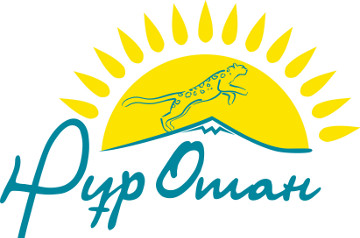 Встречи с работниками АО «ЕПК Степногорск» и сотрудниками Центральной городской больницы 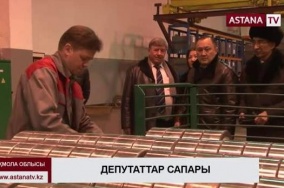 Депутаты Мажилиса Парламента Жанат Омарбекова, Асылбек Смагулов и Карибай Мусырман встретились в Степногорске с работниками АО «ЕПК Степногорск» и сотрудниками Центральной городской больницы.На подшипниковом заводе генеральный директор предприятия Анатолий Томилов провел для мажилисменов ознакомительную экскурсию по заводским цехам. Член комитета по социально-культурному развитию Мажилиса Парламента РК Жанат Омарбекова отметила масштабность подшипникового производства, значимость АО «ЕПК Степногорск» в социально-экономическом развитии региона и всей страны.Парламентарии рассказали избирателям о законотворческой деятельности в 2017 году и реализации программ «Рухани жаңғыру», «Нұрлы жол», «Нұрлы жер».«С начала осенней сессии депутатами приняты в работу 80 законопроектов, из которых 42 рассмотрены и одобрены. Из принятых Парламентом законопроектов 27 уже подписаны Главой государства и обрели силу закона», - сказала Жанат Омарбекова.Обращаясь к работникам завода, она напомнила им о принятом в 2015 году новом Трудовом кодексе РК, который в условиях активно развивающейся экономики страны наиболее полно откликается на происходящие перемены и ориентирован на поставленную Президентом страны задачу войти в тридцатку развитых государств мира.Жанат Омарбекова обратила внимание участников встречи на то, что более 45% бюджетных средств выделено в 2018 году на социальную сферу.Откликаясь на проблему с нехваткой работников на подшипниковом заводе, депутат выделила из приоритетов в законотворческой деятельности проект «Бесплатное профессионально-техническое образование для всех», который реализуется в Казахстане с сентября прошлого года.«Когда я знакомилась с организацией производства и профессионального обучения на вашем заводе, - обратилась к работникам АО «ЕПК Степногорск» Жанат Омарбекова, - я отметила для себя, насколько успешно вы используете возможности принимаемых Парламентом страны законов. У вас эффективно реализуется и дуальное образование, и наставничество, и переобучение, и приобретение смежной профессии. Все это позволяет вам выпускать качественную, надежную продукцию, востребованную не только в Казахстане, но и далеко за его пределами».Была отмечена и положительная динамика в оплате труда работников завода: сегодня средняя зарплата на предприятии составляет 135 тысяч тенге, а с начала года вырастет для рабочих еще на 20%.Член комитета по социально-культурному развитию Мажилиса Карибай Мусырман, поздравив заводчан с 40-летием подшипникового завода, обратил внимание на то, какой достойный трудовой путь пройден предприятием за эти десятилетия, как много сделано за последние годы в Степногорске: «Во многом это благодаря программе развития моногородов, рассчитанной на 2013-2020 годы. У вас и дороги сейчас неплохие, и проблем с теплом нет. Город самодостаточный, открываются предприятия, создаются новые рабочие места. Это радует».В продолжение темы мажилисмен сказал о том, что сейчас депутаты работают над проектом закона о занятости и миграции населения: «По поручению Президента по всей стране будет создана единая платформа вакантных рабочих мест, так называемая электронная биржа, и каждый, при необходимости, сможет найти для себя наиболее привлекательную вакансию».Было обращено внимание участников встречи и на восстановление социальной справедливости в отношении тех пенсионеров, чей трудовой стаж не учитывался при исчислении пенсии: «С 1 июля пенсии будут исчисляться по другому формату. У тех, кто вышел до 1998 года, стаж работы не учитывался. Теперь он будет учитываться, и соответственно пенсии станут выше».Член комитета по законодательству и судебно-правовой реформе Мажилиса Асылбек Смагулов остановился на вопросах дальнейшей гуманизации административного законодательства: «К примеру, в среднем на 30% будут снижены штрафы за нарушение правил дорожного движения. В целом же, все принимаемые нами законы направлены на улучшение благосостояния народа».В конце встречи депутаты ответили на вопросы работников завода, касающиеся увеличения пенсионного возраста для женщин, измененного порядка выдачи пенсионных накоплений, создания рабочих мест для инвалидов и условий для привлечения новых кадров на предприятия. На часть вопросов, связанных с развитием инфраструктуры города, ремонтом дорог и строительством жилья, ответил аким Степногорска Ануар Кумпекеев.